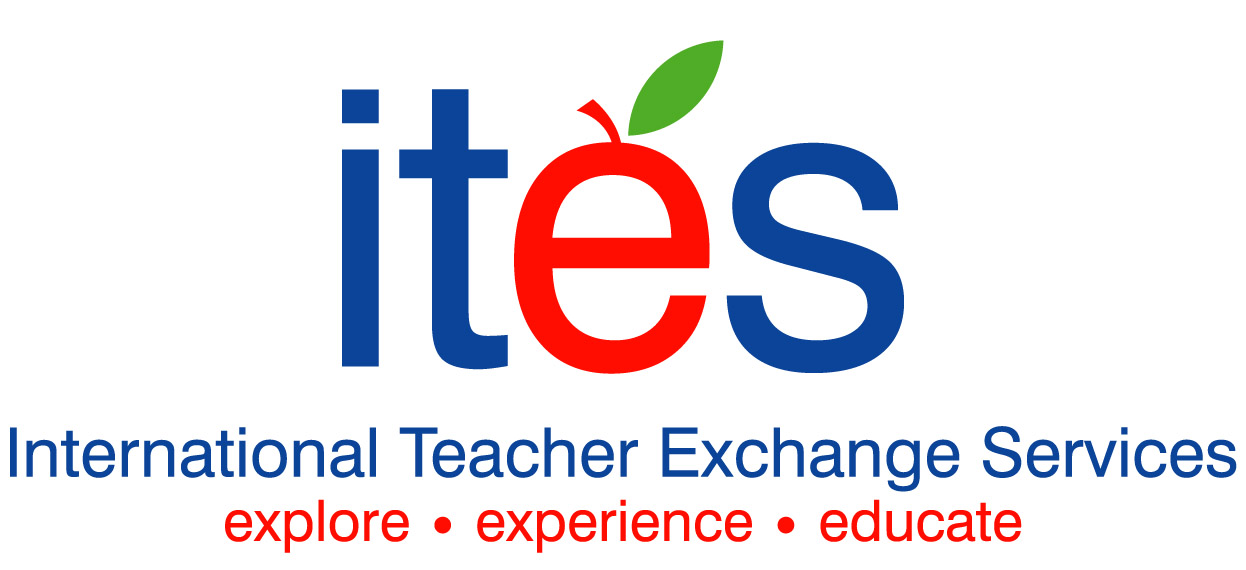 PERSONAL INFORMATIONPERSONAL INFORMATIONPERSONAL INFORMATIONLast Name:First Name:Middle Name:Address:Address:Address:Telephone: Email Address:  Country of Citizenship:US TEACHING EXPERIENCEUS TEACHING EXPERIENCEUS TEACHING EXPERIENCEHave you previously taught in the United States of America? If YES, provide states and dates:Have you previously taught in the United States of America? If YES, provide states and dates:Have you previously taught in the United States of America? If YES, provide states and dates:PROFESSIONAL EXPERIENCEPROFESSIONAL EXPERIENCEPROFESSIONAL EXPERIENCETotal number of years teaching at the date of submitting this application:Total number of years teaching at the date of submitting this application:Total number of years teaching at the date of submitting this application:Current or Most Recent EmployerCurrent or Most Recent EmployerCurrent or Most Recent EmployerSchool Name:School Address:School Address:Dates – From:To:To:Subjects Taught:Student Age Range:Average Class Size:Please provide details of any extracurricular activities or additional responsibilities undertaken at this school:Please provide details of any extracurricular activities or additional responsibilities undertaken at this school:Please provide details of any extracurricular activities or additional responsibilities undertaken at this school:Reason for Leaving: Reason for Leaving: Reason for Leaving: PROFESSIONAL EXPERIENCE - Previous EmploymentPROFESSIONAL EXPERIENCE - Previous EmploymentPROFESSIONAL EXPERIENCE - Previous EmploymentSchool Name:School Address:School Address:Dates – From:To:To:Subjects Taught:Student Age Range:Average Class Size:Please provide details of any extracurricular activities or additional responsibilities undertaken at this school:Please provide details of any extracurricular activities or additional responsibilities undertaken at this school:Please provide details of any extracurricular activities or additional responsibilities undertaken at this school:Reason for Leaving: Reason for Leaving: Reason for Leaving: PROFESSIONAL EXPERIENCE - Previous EmploymentPROFESSIONAL EXPERIENCE - Previous EmploymentPROFESSIONAL EXPERIENCE - Previous EmploymentLocal Education Authority:School Name:School Name:School Address:School Address:School Address:Dates – From:To:To:Subjects Taught:Student Age Range:Average Class Size:Please provide details of any extracurricular activities or additional responsibilities undertaken at this school:Please provide details of any extracurricular activities or additional responsibilities undertaken at this school:Please provide details of any extracurricular activities or additional responsibilities undertaken at this school:Reason for Leaving: Reason for Leaving: Reason for Leaving: EDUCATION HISTORYEDUCATION HISTORYEDUCATION HISTORYEDUCATION HISTORYPlease provide the following details of your post-secondary education, listing each degree in your own language AND in English.Please provide the following details of your post-secondary education, listing each degree in your own language AND in English.Please provide the following details of your post-secondary education, listing each degree in your own language AND in English.Please provide the following details of your post-secondary education, listing each degree in your own language AND in English.Name of Institution:Name of Institution:Name of Institution:Name of Institution:Address:Address:Address:Address:Dates – From:Dates – From:To:To:Course Name:Course Name:Course Name:Course Name:Degree Type:Degree Type:Degree Type:Degree Type:Subject Specialization (Major)MinorMinorScore (Grade Point Average)Name of Institution:Name of Institution:Name of Institution:Name of Institution:Address:Address:Address:Address:Dates – From:Dates – From:To:To:Course Name:Course Name:Course Name:Course Name:Degree Type:Degree Type:Degree Type:Degree Type:Subject Specialization (Major)MinorMinorScore (Grade Point Average)Name of Institution:Name of Institution:Name of Institution:Name of Institution:Address:Address:Address:Address:Dates – From:Dates – From:To:To:Course Name:Course Name:Course Name:Course Name:Degree Type:Degree Type:Degree Type:Degree Type:Subject Specialization (Major)MinorMinorScore (Grade Point Average)ADDITIONAL REQUIRED INFORMATION Continue your answers on a separate sheet if necessary1. How did you hear about the ITES Program?2. What languages do you speak fluently?3. How long have you held a full driving license?4. Do you intend for your spouse and / or any dependent children to accompany you to the United States? (If YES provide their names, ages and relationship to you)5. Have you visited the United States in the last 10 years? (If YES provide dates, states or places visited and reason for your visit)6. Have you ever had a teaching license suspended or revoked?(If YES provide details)7. Have you ever been dismissed or asked to resign from any position? (If YES provide details)8. Have you ever been convicted of a crime or do you have any criminal charges currently pending? (If YES provide details)9. Have you ever been refused a visa, denied entry to or deported from ANY country? (If YES provide details)ADDITIONAL REQUIRED INFORMATION  Please answer each of these questions by attaching a separate sheet if necessary 10.  Please provide details of any hobbies, interests or skills of cultural interest that you could share with US students, schools and communities. (Examples might include sports, music, drama, dances, food etc.)11. Please provide details of any Courses / Training / Leadership Roles / Awards / Professional Membership etc. that you think we should consider when reviewing your application.12. Please explain why you are applying to teach in America. Why do you think you will be successful? What do you think will be your biggest challenges and how will you overcome them? (Max. 500 words)I agree that to the best of my knowledge the information I have provided is true and accurate and that making any false statements or omitting pertinent facts on this application is sufficient cause for rejection of this application and immediate termination of any agreements subsequently entered into with International Teacher Exchange Services, LLC (ITES) and / or any participating host schools.I understand that in conjunction with this application, I may be required to submit to criminal background checks; employment and education verification checks; personal and professional reference and character checks as well as drug and / or fingerprint screening. By signing and/or electronically submitting this application I give my authorization to such inquiries.Signed:Printed Name: Date: